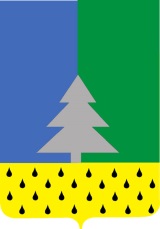 Советский район Ханты-Мансийский автономный округ – ЮграАдминистрация сельского поселения Алябьевский «__»  _____  20____   г.                                                                          №  ___О создании межведомственной комиссии по оценке и обследованию помещения в целях признания его жилым помещением, жилого помещения пригодным (непригодным) для проживания граждан и многоквартирного дома аварийным и подлежащим сносу или реконструкции на территории сельского поселения АлябьевскийВ соответствии с  Федеральным законом от 06.10.2003 г. №131-ФЗ  «Об общих принципах организации местного самоуправления в Российской Федерации», постановлением  Правительства Российской Федерации от 28.01.2006 № 47 «Об утверждении Положения о признании помещения жилым помещением, жилого помещения непригодным для проживания и многоквартирного дома аварийным и подлежащим сносу или реконструкции», Уставом сельского поселения Алябьевский:1. Создать  межведомственную  комиссию  по оценке  и обследованию помещения в целях  признания его  жилым  помещением, жилого помещения пригодным (непригодным)  для  проживания граждан  и многоквартирного дома аварийным и подлежащим сносу или реконструкции  на  территории сельского поселения Алябьевский.2. Утвердить  Положение  о  межведомственной  комиссии по  оценке и обследованию помещения в целях признания  его жилым помещением, жилого помещения  пригодным (непригодным)  для  проживания граждан и многоквартирного дома аварийным  и подлежащим сносу или реконструкции на территории сельского поселения Алябьевский согласно приложению 1 к постановлению.3. Утвердить   состав    межведомственной  комиссии по  оценке  и обследованию помещения в целях признания его   жилым  помещением, жилого  помещения  пригодным (непригодным)  для  проживания граждан и многоквартирного  дома  аварийным  и подлежащим  сносу или реконструкции на территории сельского поселения Алябьевский согласно приложению 2 к постановлению.4.Признать утратившими силу следующие постановления:-  постановление Администрации сельского поселения Алябьевский от 01.04.2015 № 78  «О создании межведомственной  комиссии по оценке и обследованию  помещения в целях признания его жилым помещением, жилого помещения пригодным (непригодным) для  проживания граждан  и многоквартирного дома  аварийным и подлежащего сносу или реконструкции на территории сельского поселения Алябьевский»;- постановление Администрации сельского поселения Алябьевский от 08.11.2016 № 216 «О внесении изменений и дополнений  в постановление Администрации сельского поселения Алябьевский от 01.04.2015 года № 78 «О создании межведомственной  комиссии по оценке и обследованию  помещения в целях признания его жилым помещением, жилого помещения пригодным (непригодным) для  проживания граждан  и многоквартирного дома  аварийным и подлежащего сносу или реконструкции на территории сельского поселения Алябьевский»;- постановление Администрации сельского поселения Алябьевский от 31.05.2017 № 89 «О внесении изменений  в постановление Администрации сельского поселения Алябьевский от 01.04.2015 года № 78 «О создании межведомственной  комиссии по оценке и обследованию  помещения в целях признания его жилым помещением, жилого помещения пригодным (непригодным) для  проживания граждан  и многоквартирного дома  аварийным и подлежащего сносу или реконструкции на территории сельского поселения Алябьевский». 5. Опубликовать настоящее  постановление в периодическом издании органов местного самоуправления  в бюллетене «Алябьевский вестник» и разместить на официальном сайте Администрации сельского поселения Алябьевский в сети Интернет.6. Ведущего специалиста (Онькову Н.Л.) ознакомить с настоящим постановлением должностных лиц, входящих в состав межведомственной  комиссии по оценке и обследованию  помещения в целях признания его жилым помещением, жилого помещения пригодным (непригодным) для  проживания граждан  и многоквартирного дома  аварийным и подлежащего сносу или реконструкции на территории сельского поселения Алябьевский.6. Настоящее постановление вступает в силу с момента  его официального опубликования.7. Контроль исполнения настоящего постановления оставляю за собой.Глава сельского поселения Алябьевский                               Ю.А. Кочурова Приложение 1к постановлению Администрациисельского поселения Алябьевский                                                                                            от «___» _____ 20___ г.  № ____ Положение о межведомственной  комиссии по  оценке и обследованию помещения в целях признания его   жилым  помещением, жилого помещения  пригодным (непригодным) для   проживания граждан и многоквартирного дома аварийным и подлежащим сносу или  реконструкции на территории  сельского поселения Алябьевский (далее – Положение)Общие положения      1.1. Настоящее Положение  определяет цели создания, функции, права,  порядок создания  и работы межведомственной комиссии  по  оценке и обследованию помещения  в целях  признания его   жилым   помещением, жилого  помещения пригодным (непригодным)  для  проживания граждан и многоквартирного  дома  аварийным  и подлежащим сносу или реконструкции на территории сельского поселения  Алябьевский (далее - Комиссия).      1.2. Комиссия в своей работе  руководствуется  Конституцией  Российской  Федерации, Жилищным кодексом  Российской Федерации, постановлением  Правительства  Российской Федерации от 28.01.2006 № 47 «Об утверждении  Положения о признании помещения жилым помещением, жилого помещения непригодным для проживания и многоквартирного дома аварийным и подлежащим сносу или реконструкции» (далее - постановление Правительства), Федеральным законом  от 06.10.2003 г.  «Об общих принципах  местного самоуправления  в  Российской  Федерации»  и  настоящим   Положением.Основные  цели и функции  Комиссии      2.1.Комиссия создается  в целях:      2.1.1. оценки и обследования  признания   помещения  жилым  помещением, жилого помещения  пригодным (непригодным) для проживания граждан, а также  многоквартирного дома  аварийным и подлежащим сносу или реконструкции  на  предмет  соответствия  указанных  помещений  и  дома  требованиям, установленным  Постановлением  Правительства.       2.2. Основными функциями Комиссии являются:      2.2.1. прием  и рассмотрение заявления  собственника помещения,  гражданина (нанимателя),  либо заключения  органов государственного  контроля и надзора, в сферах санитарно-эпидемиологической, пожарной, промышленной, экологической и иной безопасности, защиты прав потребителей и благополучия человека (далее - органы государственного надзора (контроля)   и прилагаемых  к нему документов;      2.2.2. определение перечня дополнительных документов (заключения (акты) соответствующих органов государственного надзора (контроля), заключение проектно-изыскательской организации по результатам обследования элементов ограждающих и несущих конструкций жилого помещения), необходимых  для принятия решения о признании жилого помещения соответствующим (не соответствующим)  требованиям, установленным  постановлением  Правительства;      2.2.3. определение состава привлекаемых экспертов, в установленном порядке аттестованных на право подготовки заключений экспертизы проектной документации и (или) результатов инженерных изысканий, исходя из причин, по которым жилое помещение может быть признано нежилым, либо для оценки возможности признания пригодным для проживания реконструированного ранее нежилого помещения;      2.2.4. составление  Комиссией заключения в порядке, предусмотренном пунктом  4.10. настоящего  Положения, по форме  согласно  приложению  № 1  к  Положению  о признании помещения жилым помещением, жилого помещения непригодным для проживания и многоквартирного дома аварийным и подлежащим сносу или реконструкции, утвержденным  постановлением  Правительства  (далее - заключение);      2.2.5. составление акта обследования помещения (в случае принятия Комиссией решения о необходимости проведения обследования) и составление Комиссией на основании выводов и рекомендаций, указанных в акте, заключения. При этом решение Комиссии в части выявления оснований для признания многоквартирного дома аварийным и подлежащим сносу  или  реконструкции  может основываться  только  на  результатах, изложенных в заключении специализированной  организации, проводящей обследование.3. Права Комиссии      3.1.Для  осуществления возложенных функций  Комиссия вправе:      3.1.1.Привлекать:      1) представителей органов, уполномоченных на проведение муниципального жилищного контроля;      2) представителей органов, уполномоченных на проведение государственного надзора (контроля);      3)  представителей организаций, уполномоченных на проведение инвентаризации и регистрации объектов недвижимости;      4)  в необходимых случаях представителей  органов архитектуры, градостроительства;      5) экспертов, в установленном порядке аттестованных  на право подготовки заключений экспертизы  проектной документации и (или) результатов инженерных изысканий.      3.2. Запрашивать от органов местного самоуправления, органов государственного надзора (контроля), должностных лиц и организаций необходимую информацию  и документы  для  принятия  решения  в  пределах  полномочий  Комиссии.      3.3.Требовать от собственника или уполномоченного им лица обеспечить в назначенный день и время беспрепятственный доступ в помещение в случае принятия  Комиссией решения  о  необходимости  проведения  обследования.      3.4. Назначать дополнительные обследования и испытания, результаты которых приобщаются к документам, ранее предоставленным Комиссии.Порядок создания и работы Комиссии      4.1.  Комиссия создается для оценки жилых помещений жилищного фонда Российской Федерации, многоквартирных домов, находящихся в федеральной собственности, муниципального жилищного фонда и частного жилищного фонда, за исключением случаев, предусмотренных  пунктом 7.1. постановления Правительства. Комиссию  возглавляет   председатель,  который  осуществляет  общее  руководство Комиссией, организует деятельность Комиссии, созывает и ведет заседания Комиссии, участвует  в  заседаниях  Комиссии  с правом решающего голоса, несет персональную ответственность за своевременность созыва заседаний  Комиссии и рассмотрения вопросов, входящих в компетенцию Комиссии.      4.2. В отсутствии председателя  Комиссии  его полномочия  осуществляет  заместитель.       4.3. Члены Комиссии обладают равными правами при обсуждении рассматриваемых на заседании вопросов.      4.4. Комиссия  проводит свои заседания  по мере  необходимости.      4.5. Заседание  Комиссии  считается  правомочным, если на нем присутствует не менее половины  членов  Комиссии.        4.6. В случае невозможности участия  кого-либо из членов  Комиссии в ее заседании  допускается  принесение  указанным членом Комиссии письменного заключения по рассматриваемому  вопросу. В указанном случае  заключение  оглашается  на  заседании  Комиссии и может быть  учтено членами  Комиссии, присутствующими на заседании при голосовании.       4.7. Собственник жилого помещения (уполномоченное им лицо), за исключением органов и (или) организаций, указанных в  абзацах втором, третьем и шестом  пункта 7.1. постановления Правительства, привлекается к работе в Комиссии с правом совещательного голоса и подлежит уведомлению о времени и месте заседания Комиссии в порядке, установленном   органом местного самоуправления сельского поселения Алябьевский, создавшим Комиссию.      4.8. Комиссия  на основании  заявления собственника  помещения, гражданина (нанимателя)  либо на основании заключения органов государственного надзора (контроля) по вопросам, отнесенным  к их компетенции, проводит оценку соответствия помещения и многоквартирного дома  установленным   в  постановлении  Правительства требованиям  и принимает  решение, в порядке, предусмотренном  пунктом  4.10. настоящего  Положения.      4.9.  Комиссия рассматривает поступившее заявление или заключение органа, уполномоченного на проведение государственного надзора (контроля), в течение 30 дней  с  даты регистрации и принимает решение (в виде заключения), указанное в пункте 4.10. настоящего Положения,  либо решение о проведении дополнительного обследования оцениваемого помещения.      4.10. По результатам  работы  Комиссия принимает одно из следующих решений об оценке соответствия помещения и многоквартирного дома установленным  в  постановлении  Правительства требованиям:-  о соответствии помещения требованиям, предъявляемым к жилому помещению, и его пригодности для проживания;- о выявлении оснований для признания помещения подлежащим капитальному ремонту, реконструкции или перепланировке (при необходимости с технико-экономическим обоснованием) с целью приведения утраченных в процессе эксплуатации характеристик жилого помещения  в соответствие  с   требованиями, установленными  постановлением Правительства;- о выявлении оснований для признания помещения непригодным для проживания;- о выявлении оснований для признания многоквартирного дома аварийным и подлежащим реконструкции;- о выявлении оснований для признания многоквартирного дома аварийным и подлежащим сносу;- об отсутствии оснований для признания многоквартирного дома аварийным и подлежащим сносу или реконструкции.      4.11.Решение принимается большинством голосов членов  Комиссии и оформляется в виде  заключения  в 3  экземплярах,  с указанием  соответствующих оснований принятия решения. Если число голосов «за» и «против» при принятии решения равно, решающим является голос председателя Комиссии. В случае несогласия  с  принятым  решением  члены  Комиссии вправе выразить свое особое мнение в письменной форме и приложить его к заключению.      4.12.В случае обследования   помещения   Комиссия  составляет  в  3 экземплярах  акт обследования  помещения   согласно   приложению   № 2  к   настоящему  Положению.      4.13. На основании полученного заключения  Администрация сельского поселения Алябьевский  в течение 30 дней со дня получения заключения в установленном им порядке принимает решение, предусмотренное  абзацем седьмым  пункта 7  постановления  Правительства, и издает  распоряжение  с  указанием о дальнейшем использовании помещения, сроках отселения  физических  и  юридических  лиц  в случае  признания  дома аварийным и подлежащим сносу или реконструкции или о признании необходимости проведения ремонтно-восстановительных работ.      4.14. Комиссия  в  5-дневный  срок  со  дня принятия решения, предусмотренного пунктом   4.12. настоящего  Положения, направляет  в письменной или электронной форме с использованием информационно-телекоммуникационных сетей общего пользования, в том числе информационно-телекоммуникационной сети «Интернет», включая  использование  федеральной государственной  информационной системы «Единый портал государственных и муниципальных услуг (функций)»  или региональный портал государственных и муниципальных услуг (при его наличии),  по 1 экземпляру  распоряжения  и  заключения  Комиссии заявителю, а также в случае признания жилого помещения непригодным для проживания и многоквартирного дома аварийным и подлежащим сносу или реконструкции - в орган муниципального жилищного контроля по месту  нахождения такого помещения или дома.      В случае выявления оснований для признания жилого помещения непригодным для проживания вследствие наличия вредного воздействия факторов среды обитания, представляющих особую опасность для жизни и здоровья человека, либо представляющих угрозу разрушения здания по причине его аварийного состояния или по основаниям, предусмотренным  пунктом 36  постановления  Правительства, решение, предусмотренное пунктом  4.10. настоящего  Положения,  направляется  в  Администрацию сельского поселения Алябьевский,  собственнику  жилья и заявителю не позднее рабочего дня, следующего за днем оформления решения.      В случае признания аварийным и подлежащим сносу или реконструкции многоквартирного дома (жилых помещений в нем непригодными для проживания) в течение 5 лет со дня выдачи разрешения о его вводе в эксплуатацию по причинам, не связанным со стихийными бедствиями и иными обстоятельствами непреодолимой силы, решение, предусмотренное пунктом 4.10  настоящего Положения, направляется в 5-дневный срок в органы прокуратуры для решения вопроса о принятии мер, предусмотренных законодательством Российской Федерации.8 4.15.Решение Администрации сельского поселения Алябьевский, заключение, предусмотренное пунктом 4.10. настоящего Положения  могут быть обжалованы заинтересованными лицами в судебном порядке.      4.16. Организационно-техническое обеспечение деятельности Комиссии осуществляется Администрацией сельского поселения Алябьевский.Приложение  №1  к  Положению о  межведомственной комиссии по оценке и обследованию помещения в целях признания его жилым  помещением, жилого  помещения  пригодным (непригодным)  для  проживания граждан  и многоквартирного дома  аварийным и подлежащим  сносу или реконструкции на территории сельского поселения АлябьевскийЗАКЛЮЧЕНИЕоб оценке соответствия помещения (многоквартирного дома) требованиям, установленным в  Положении  о признании помещения жилым помещением, 
жилого помещения непригодным для проживания и многоквартирного дома 
аварийным и подлежащим сносу или реконструкции(месторасположение помещения, в том числе наименования населенного пункта и улицы, номера дома и квартиры)Межведомственная комиссия, назначенная(кем назначена, наименование федерального органа 	,исполнительной власти, органа исполнительной власти субъекта Российской Федерации, органа местного самоуправления, дата, номер решения о созыве комиссии)в составе председателя  (Ф.И.О., занимаемая должность и место работы)и членов комиссии  (Ф.И.О., занимаемая должность и место  работы): __________________________________________________________________________________________________________________________________________________________________________________________________________________________________________________________________________________________________________________________________________________________________________________       при участии приглашенных экспертов  (Ф.И.О., занимаемая должность и место работы)и приглашенного  собственника  помещения или уполномоченного им лица  (Ф.И.О., занимаемая должность и место работы)по результатам рассмотренных документов  (приводится перечень документов)и на основании акта межведомственной комиссии, составленного по результатам обследования,
(приводится заключение, взятое из акта обследования (в случае проведения обследования), или указывается,что на основании решения межведомственной комиссии обследование не проводилось)приняла заключение о  (приводится обоснование принятого межведомственной комиссией заключенияоб оценке соответствия помещения (многоквартирного дома) требованиям, установленнымв Положении о признании помещения жилым помещением, жилого помещения непригодным для проживания	.и многоквартирного дома аварийным и подлежащим сносу или реконструкции)Приложение к заключению:а) перечень рассмотренных документов;б) акт обследования помещения (в случае проведения обследования);в) перечень других материалов, запрошенных межведомственной комиссией;г) особое мнение членов межведомственной комиссии:	.Председатель межведомственной комиссииЧлены межведомственной комиссии:                                                    Приложение  № 2к  Положению о  межведомственной комиссии по оценке и обследованию помещения в целях признания его жилым  помещением, жилого  помещения  пригодным (непригодным)  для  проживания граждан  и многоквартирного дома  аварийным и подлежащим  сносу или реконструкции на территории сельского поселения АлябьевскийАКТ                                                 обследования помещения   N _________                                                                   _______________________                                                                                                               (дата)__________________________________________________________________________(месторасположение помещения, в том числе наименования населенногопункта и улицы, номера дома и квартиры)Межведомственная комиссия, назначенная постановлением Администрации сельского поселения Алябьевский  от __________________________________________________________________________________________________________________________,(кем назначена, наименование федерального органа исполнительной власти, органа исполнительной власти субъекта Российской Федерации, органа местного самоуправления, дата, номер решения о созыве Комиссии)В СОСТАВЕ:Председателя ______________________________________________________________,__________________________________________________________________________(Ф.И.О., занимаемая должность и место работы)       и членов комиссии _________________________________________________________________________________________________________________________________________________________________________________________________________________________________________________________________________________________________________________________________________________________________(Ф.И.О., занимаемая должность и место работы)при участии приглашенных экспертов ____________________________________________________________________________________________________________________________________________________________________________________________(Ф.И.О., занимаемая должность и место работы)и  приглашенного собственника помещения или уполномоченного им лица _____________________________________________________________________________________________________________________________________________________________(Ф.И.О., занимаемая должность и место работы)произвела обследование помещения по заявлению _______________________________________________________________________________________________________(реквизиты заявителя: Ф.И.О. и адрес - для физического лица,наименование организации и занимаемая должность - для юридического лица)и составила настоящий акт обследования помещения ______________________________________________________________________________________________________(адрес, принадлежность помещения, кадастровый номер,год ввода в эксплуатацию)Краткое  описание  состояния  жилого  помещения,  инженерных систем здания,оборудования и механизмов и прилегающей к зданию территории _________________________________________________________________________________________________________________________________________________________________________________________________________________________________________________________________________________________________________________________Сведения   о   несоответствиях   установленным   требованиям   с  указаниемфактических значений показателя или описанием конкретного несоответствия ________________________________________________________________________________________________________________________________________________________________________________________________________________________________________________________________________________________________________________________________________________________________________________________Оценка  результатов  проведенного   инструментального  контроля  и   другихвидов контроля и исследований ________________________________________________________________________________________________________________________(кем проведен контроль (испытание), по каким показателям, какиефактические значения получены)Рекомендации  межведомственной  комиссии  и  предлагаемые   меры,   которыенеобходимо  принять  для  обеспечения безопасности  или создания нормальныхусловий для постоянного проживания ________________________________________________________________________________________________________________________________________________________________________________________________________________________________________________________________________________________________________________________________________________Заключение    межведомственной   комиссии   по   результатам   обследованияпомещения ________________________________________________________________________________________________________________________________________________________________________________________________________________________________________________________________________________________________________________________________________________________________________________    Приложение к акту:    а) результаты инструментального контроля;    б) результаты лабораторных испытаний;    в) результаты исследований;    г)  заключения  экспертов  проектно-изыскательских и специализированныхорганизаций;    д) другие материалы по решению межведомственной комиссии.Председатель  межведомственной комиссии______________________________               ______________________________            (подпись)                                                                                (Ф.И.О.)Члены межведомственной комиссии______________________________               ______________________________              (подпись)                                                                            (Ф.И.О.)______________________________               ______________________________             ( подпись)                                                                             (Ф.И.О.)______________________________               ______________________________             (подпись)                                                                             (Ф.И.О.)______________________________               ______________________________             (подпись)                                                                              (Ф.И.О.)Приложение 2 к постановлению Администрации сельского поселения Алябьевскийот «____» _______ 20 __ г. № ____                                                                                                                              Составмежведомственной  комиссии  по  оценке  и  обследованию помещения в целяхпризнания его  жилым  помещением, жилого помещения  пригодным (непригодным)  для  проживания граждан и многоквартирного  домов аварийным и подлежащим сносу или  реконструкции на территории сельского  поселения  АлябьевскийПредседатель комиссии - глава  сельского  поселения Алябьевский.Заместитель  председателя комиссии - заместитель главы  сельского поселения Алябьевский.                                                                . Члены комиссии: – ведущий специалист по жилищным отношениям  и муниципальному имуществу Администрации  сельского поселения Алябьевский;-  инструктор  по противопожарной профилактике  группы  обеспечения  пожарной  части   (поселок Алябьевский)  филиал КУ ХМАО-Югры « Центроспас-Югория» по Советскому району;-   директор  ООО  УК  «ДомСервис». Лист ознакомления должностных лиц, входящих в состав межведомственной  комиссии по  оценке и обследованию помещения в целяхпризнания его   жилым  помещением, жилого помещения  пригодным (непригодным) для   проживания граждан и многоквартирного дома аварийным и подлежащимсносу или  реконструкции на территории  сельского поселения Алябьевский____________________________________________________________________________________________________________________________________________________________________________________________________________________________________________________________________________________________________________________________________________________________________________________________________________________________________________________________________________________________________________________________________________________________________________________________________________________________________________________________________________________________________________________________________________________________________________________Пояснительная запискак проекту постановления Администрации сельского поселения Алябьевский «О создании межведомственной комиссии по оценке и обследованию помещения в целях признания его жилым помещением, жилого помещения пригодным (непригодным) для проживания граждан и многоквартирного дома аварийным и подлежащим сносу или реконструкции на территории сельского поселения Алябьевский»Проект постановления подготовлен ведущим специалистом по юридическим вопросам. Данный нормативный правовой акт разработан в целях соблюдения прав граждан в области жилищных отношений. Проектом постановления регламентируется  порядок  работы межведомственной комиссии по оценке и обследованию помещения в целях признания его жилым помещением, жилого помещения пригодным (непригодным) для проживания граждан и многоквартирного дома аварийным и подлежащим сносу или реконструкции. Создание данной комиссии предусмотрено постановлением Правительства Российской Федерации  от 28.01.2006 № 47 «Об утверждении Положения о признании помещения жилым помещением, жилого помещения непригодным для проживания и многоквартирного дома аварийным и подлежащим сносу или реконструкции».Ведущий специалист по юридическим вопросамАдминистрации с.п.  Алябьевский                                             С.В. СайкинаЗаключениео проведении антикоррупционной экспертизы проекта постановления Администрации сельского поселения Алябьевский   «О создании межведомственной комиссии по оценке и обследованию помещения в целях признания его жилым помещением, жилого помещения пригодным (непригодным) для проживания граждан и многоквартирного дома аварийным и подлежащим сносу или реконструкции на территории сельского поселения Алябьевский»Экспертиза проведена в соответствии с Федеральным законом от 17.07.2009 г. № 172-ФЗ «Об антикоррупционной экспертизе нормативных правовых актов и проектов нормативных правовых актов», Методикой  проведения антикоррупционной экспертизы нормативных правовых актов и проектов нормативных правовых актов,  утвержденной  Постановлением Правительства Российской Федерации от 26 февраля 2010 г. № 96 «Об антикоррупционной экспертизе нормативных правовых актов и проектов нормативных правовых актов», постановлением Администрации сельского поселения Алябьевский от 10.12.2018 № 327 «Об утверждении  Порядка  проведения антикоррупционной экспертизы  муниципальных  нормативных правовых актов  и проектов муниципальных нормативных правовых актов». Согласно Федеральному закону от 06.10.2003 № 131-ФЗ «Об общих принципах организации местного самоуправления в Российской Федерации», Уставу сельского поселения Алябьевский вопросы муниципального контроля не являются исключительной компетенцией представительного органа местного самоуправления. Факторов, способствующих созданию условий для проявления коррупции в связи с принятием муниципального нормативного правового акта, не выявлено,  юридическая техника соблюдена. 29.07.2019Ведущий специалист по юридическим вопросамАдминистрации с.п.  Алябьевский                                              С.В. Сайкина     ПОСТАНОВЛЕНИЕ                       (проект)№(дата)(подпись)(Ф.И.О.)(подпись)(Ф.И.О.)(подпись)(Ф.И.О.)(подпись)(Ф.И.О.)(подпись)(Ф.И.О.)